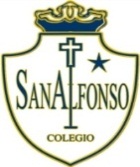 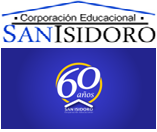 Trabajo individual pedagógico 2 medioGuía de trabajo 2 medio Artes Visuales.Objetivo de la clase: Explicar elementos visuales del autorretrato como autoconocimiento y auto proyección de la propia imagen.Definición de autorretrato: se define como un retrato hecho de la misma persona que lo pinta.Elementos visuales del autorretrato.-Un autorretrato es un concepto, es significativo.-Elabora ideas profundas sobre el yo.-Es una intención.-Es una representación de tu personalidad.Actividad para el alumno.Los alumnos imprimen una foto de rostro completo, con un calco traspasan a hoja de block grande trabajando  técnicas mixtas de relleno se adjunta imagen de referencia.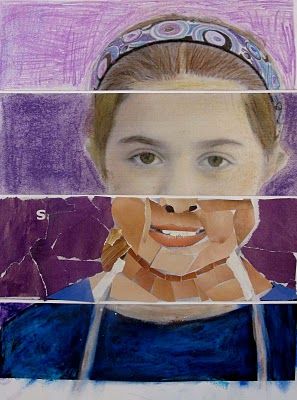 Se trabajara ; tempera, lapiz grafito,lapices de colores y trozos de  papeles lustre.